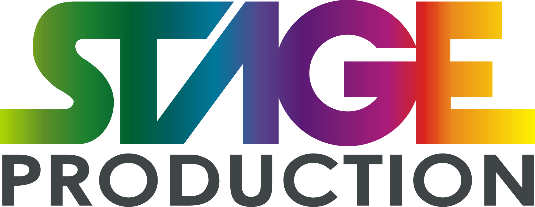  PISEMNA ZGODA - OŚWIADCZENIE RODZICÓW (OPIEKUNÓW PRAWNYCH) Ja, niżej podpisany(a) ................................................................................................................. (imię i nazwisko składającego oświadczenie) zamieszkały(a) w ................................................................................................................. (adres zamieszkania - kod, miejscowość, ulica, numer domu/mieszkania) Identyfikujący się dowodem osobistym numer .............................., PESEL: ............................................, telefon kontaktowy: .............................................., wyrażam zgodę na uczestnictwo mojej/mojego nieletniego syna/córki ................................................................................................................. (imię i nazwisko, data urodzenia) ................................................................................................................. (adres zamieszkania) PESEL .....................................................................................................w organizowanym przez firmę Stage Production wydarzeniu Letnia Gala Stand-up Comedy, które odbędzie się dnia 23.07.2020, w Amfiteatrze w Kołobrzegu.Jednocześnie oświadczam, że akceptuję regulamin wydarzenia, dostępny na stronie Organizatora. ...................................... ........................................ (miejscowość i data) czytelny podpis rodzica/opiekuna